                                                                                           Директору                                                                                           МБУ ДО ЦТТДиЮ «Технопарк»                                                                                           Ганиеву Р.Т.ЗАЯВКАна участие в городском турнире по русским шашкам «Чудо-шашки» среди детей дошкольного возраста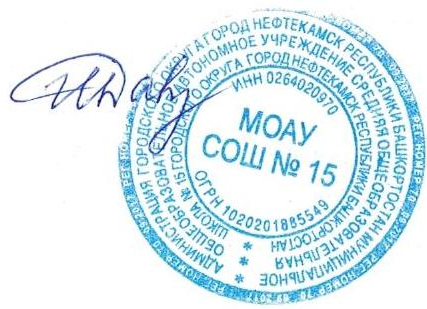 Директор  МОАУ СОШ№15  Давлетгареева И.Н /___________________/ДООФИ участника (полностью)Руководитель (наставник, Фамилия И.О.)МОАУ СОШ №15(ДО)Гайнетдинова Самина ТагировнаКаюмова Римма Расиловна